Historia: Canal F1 Latín AméricaTITULO Historia: Canal F1 Latín AméricaCANALCanal 804 Escuela PlusDURACIÓN VIDEO5 minutosCREADOR DE LA FICHAEscuela PlusPALABRAS CLAVESNúmeros ordinales, Movimientos, Traslación, Números, Cuatro dígitos.ÁREAS DEL CONOCIMIENTOMatemáticasEJES TEMÁTICOSGeometríaNumeración y Cálculo NIVELBásicoOBJETIVOS DE APRENDIZAJEPRIMER MÓDULOSe espera que los estudiantes logren:Identificar el orden de los elementos de una serie.Conocer nombre del orden de los elementos de una serie.OBJETIVOS DE APRENDIZAJESEGUNDO MÓDULOSe espera que los estudiantes logren:Identificar movimientos de objetos.Comprender el concepto de traslación.Reconocer en el entorno figuras u objetos trasladados.OBJETIVOS DE APRENDIZAJETERCER MÓDULOSe espera que los estudiantes logren:Conocer el uso de números de cuatro dígitos.Leer y escribir números de cuatro dígitos.Reconocer en ámbitos cotidianos el uso de números de cuatro dígitos.CONTENIDOSNúmeros ordinales, Traslación, Números de cuatro dígitos.ORIENTACIONES PARA EL DOCENTELa historia de la fórmula 1 comienza en 1.950 y en sus inicios no habían mayores medidas de seguridad, tanto como para quienes manejaban autos, como para quienes iban a ver estas carreras. En la década de los sesenta ya comienzan los avances tecnológicos, y, con esto, mayor seguridad en los autos. A finales de los sesenta, ya los autos eran de motores ligeros y surge la aerodinámica. Finalmente, luego de la muerte de un piloto, aumentaron las medidas de seguridad notablemente.Esta ficha está compuesta por tres módulos. El primero tiene como principal  objetivo desarrollar en los estudiantes la habilidad de reconocer el orden de los elementos de una serie. Para esto se presenta una clase específica, donde los estudiantes, observan las carreras de autos y los ordenan nombrando sus lugares.En el segundo módulo, los estudiantes identifican los movimientos de los autos para que logren comprender el concepto de traslación y reconocerlos en diferentes contextos.En el tercer módulo, los estudiantes comprenden la importancia del uso de números a partir de un segmento del video, donde escuchan años de la fórmula 1, que deben ser capaces de leer y escribir.Módulo IMódulo IMódulo IMódulo IÁREAS DEL CONOCIMIENTOMatemáticasEJES TEMÁTICOSNumeración y CálculoOBJETIVOS DE APRENDIZAJESe espera que los estudiantes logren:Identificar el orden de los elementos de una serie.Conocer nombre del orden de los elementos de una serie.INDICADORES DE EVALUACIÓNSe espera que los estudiantes logren:Conocer el nombre de los elementos de una serie.Identificar orden de elementos en usos de la vida cotidiana.Aplicar números ordinales en diferentes situaciones.CONTENIDOSNúmeros ordinales.Números ordinales.Números ordinales.MATERIALESRegla.Goma.Cuaderno.Lápiz grafito.Hoja de block.Imagen de video en 00:30Regla.Goma.Cuaderno.Lápiz grafito.Hoja de block.Imagen de video en 00:30Regla.Goma.Cuaderno.Lápiz grafito.Hoja de block.Imagen de video en 00:30ACTIVIDADESACTIVIDADESACTIVIDADESACTIVIDADESInicio:El docente pide a 10 estudiantes que pasen adelante y se ubiquen en una fila. Realiza las siguientes preguntas: ¿quién es el primero de la fila?, ¿quién es el segundo y tercer compañero de la fila?, ¿qué nombre recibe el que va después del tercer compañero? El docente realiza este tipo de preguntas hasta llegar al último de la fila. Les pide que en conjunto vayan nombrando el orden de cada compañero: primero, segundo, tercero, cuarto, quinto, sexto, séptimo, octavo, noveno, décimo. Finaliza esta actividad preguntando: ¿alguien sabe cómo se les llama a este tipo de números que nombramos? (Números ordinales)Desarrollo:El docente pide a los estudiantes que observen la imagen del video (00:30), y que indiquen el orden de los autos de carrera. En conjunto, nombran el lugar de cada auto. Luego, el docente indica con un plumón o una regla el auto y solicita a algún estudiante que indique el lugar en que va el auto. Repite esto en varias ocasiones. El docente entrega a sus estudiantes una hoja de block y pide que dibujen una pista de carrera con 10 autos, ubicados en distintos lugares. Luego escriben el número que representa el lugar en el que va cada auto: 1°, 2°, 3°, 4°, 5°, 6°, 7°, 8°, 9°, 10°. Cierre:A modo de desafío, el docente realiza las siguientes preguntas: ¿qué nombre recibe el auto que iría después del décimo?, ¿y el que sigue?, ¿alguien puede continuar nombrando el orden de una serie de elementos hasta el 20?Formalizan lo aprendido. Para esto, el docente pide que en sus cuadernos, escriban el nombre de los lugares entre el décimo y el vigésimo lugar. Se revisa en conjunto en la pizarra.Finaliza preguntando: ¿es importante conocer estos números?, ¿para qué?, ¿en qué situaciones es útil conocer los números ordinales? Pide un ejemplo donde se usan estos números.Inicio:El docente pide a 10 estudiantes que pasen adelante y se ubiquen en una fila. Realiza las siguientes preguntas: ¿quién es el primero de la fila?, ¿quién es el segundo y tercer compañero de la fila?, ¿qué nombre recibe el que va después del tercer compañero? El docente realiza este tipo de preguntas hasta llegar al último de la fila. Les pide que en conjunto vayan nombrando el orden de cada compañero: primero, segundo, tercero, cuarto, quinto, sexto, séptimo, octavo, noveno, décimo. Finaliza esta actividad preguntando: ¿alguien sabe cómo se les llama a este tipo de números que nombramos? (Números ordinales)Desarrollo:El docente pide a los estudiantes que observen la imagen del video (00:30), y que indiquen el orden de los autos de carrera. En conjunto, nombran el lugar de cada auto. Luego, el docente indica con un plumón o una regla el auto y solicita a algún estudiante que indique el lugar en que va el auto. Repite esto en varias ocasiones. El docente entrega a sus estudiantes una hoja de block y pide que dibujen una pista de carrera con 10 autos, ubicados en distintos lugares. Luego escriben el número que representa el lugar en el que va cada auto: 1°, 2°, 3°, 4°, 5°, 6°, 7°, 8°, 9°, 10°. Cierre:A modo de desafío, el docente realiza las siguientes preguntas: ¿qué nombre recibe el auto que iría después del décimo?, ¿y el que sigue?, ¿alguien puede continuar nombrando el orden de una serie de elementos hasta el 20?Formalizan lo aprendido. Para esto, el docente pide que en sus cuadernos, escriban el nombre de los lugares entre el décimo y el vigésimo lugar. Se revisa en conjunto en la pizarra.Finaliza preguntando: ¿es importante conocer estos números?, ¿para qué?, ¿en qué situaciones es útil conocer los números ordinales? Pide un ejemplo donde se usan estos números.Inicio:El docente pide a 10 estudiantes que pasen adelante y se ubiquen en una fila. Realiza las siguientes preguntas: ¿quién es el primero de la fila?, ¿quién es el segundo y tercer compañero de la fila?, ¿qué nombre recibe el que va después del tercer compañero? El docente realiza este tipo de preguntas hasta llegar al último de la fila. Les pide que en conjunto vayan nombrando el orden de cada compañero: primero, segundo, tercero, cuarto, quinto, sexto, séptimo, octavo, noveno, décimo. Finaliza esta actividad preguntando: ¿alguien sabe cómo se les llama a este tipo de números que nombramos? (Números ordinales)Desarrollo:El docente pide a los estudiantes que observen la imagen del video (00:30), y que indiquen el orden de los autos de carrera. En conjunto, nombran el lugar de cada auto. Luego, el docente indica con un plumón o una regla el auto y solicita a algún estudiante que indique el lugar en que va el auto. Repite esto en varias ocasiones. El docente entrega a sus estudiantes una hoja de block y pide que dibujen una pista de carrera con 10 autos, ubicados en distintos lugares. Luego escriben el número que representa el lugar en el que va cada auto: 1°, 2°, 3°, 4°, 5°, 6°, 7°, 8°, 9°, 10°. Cierre:A modo de desafío, el docente realiza las siguientes preguntas: ¿qué nombre recibe el auto que iría después del décimo?, ¿y el que sigue?, ¿alguien puede continuar nombrando el orden de una serie de elementos hasta el 20?Formalizan lo aprendido. Para esto, el docente pide que en sus cuadernos, escriban el nombre de los lugares entre el décimo y el vigésimo lugar. Se revisa en conjunto en la pizarra.Finaliza preguntando: ¿es importante conocer estos números?, ¿para qué?, ¿en qué situaciones es útil conocer los números ordinales? Pide un ejemplo donde se usan estos números.Inicio:El docente pide a 10 estudiantes que pasen adelante y se ubiquen en una fila. Realiza las siguientes preguntas: ¿quién es el primero de la fila?, ¿quién es el segundo y tercer compañero de la fila?, ¿qué nombre recibe el que va después del tercer compañero? El docente realiza este tipo de preguntas hasta llegar al último de la fila. Les pide que en conjunto vayan nombrando el orden de cada compañero: primero, segundo, tercero, cuarto, quinto, sexto, séptimo, octavo, noveno, décimo. Finaliza esta actividad preguntando: ¿alguien sabe cómo se les llama a este tipo de números que nombramos? (Números ordinales)Desarrollo:El docente pide a los estudiantes que observen la imagen del video (00:30), y que indiquen el orden de los autos de carrera. En conjunto, nombran el lugar de cada auto. Luego, el docente indica con un plumón o una regla el auto y solicita a algún estudiante que indique el lugar en que va el auto. Repite esto en varias ocasiones. El docente entrega a sus estudiantes una hoja de block y pide que dibujen una pista de carrera con 10 autos, ubicados en distintos lugares. Luego escriben el número que representa el lugar en el que va cada auto: 1°, 2°, 3°, 4°, 5°, 6°, 7°, 8°, 9°, 10°. Cierre:A modo de desafío, el docente realiza las siguientes preguntas: ¿qué nombre recibe el auto que iría después del décimo?, ¿y el que sigue?, ¿alguien puede continuar nombrando el orden de una serie de elementos hasta el 20?Formalizan lo aprendido. Para esto, el docente pide que en sus cuadernos, escriban el nombre de los lugares entre el décimo y el vigésimo lugar. Se revisa en conjunto en la pizarra.Finaliza preguntando: ¿es importante conocer estos números?, ¿para qué?, ¿en qué situaciones es útil conocer los números ordinales? Pide un ejemplo donde se usan estos números.Módulo IIMódulo IIMódulo IIMódulo IIÁREAS DEL CONOCIMIENTOMatemáticasEJES TEMÁTICOSGeometríaOBJETIVOS DE APRENDIZAJESe espera que los estudiantes logren:Identificar movimientos de objetos.Comprender el concepto de traslación.Reconocer en el entorno figuras u objetos trasladados.Respetar a sus compañeros, mostrando interés en sus comentarios.INDICADORES DE EVALUACIÓNSe espera que los estudiantes logren:Identificar tipos de movimientos de objetos en el entorno.Definir y explicar el concepto de traslación.Escuchar en silencio a sus compañeros, mientras se comparten las ideas.CONTENIDOSTraslación.Traslación.Traslación.MATERIALESGoma.Cuaderno.Hoja blanca.Lápiz grafito.Video desde 03:14 a 03:17Goma.Cuaderno.Hoja blanca.Lápiz grafito.Video desde 03:14 a 03:17Goma.Cuaderno.Hoja blanca.Lápiz grafito.Video desde 03:14 a 03:17ACTIVIDADESACTIVIDADESACTIVIDADESACTIVIDADESEl docente pide a los estudiantes que observen atentamente el segmento del video desde 03:14 a 03:17. Luego, realiza la siguiente pregunta: ¿qué sucede con los autos? (Se espera que los estudiantes comenten que los autos se están moviendo) En conjunto, comentan que hay objetos que se mueven y que hay distintos tipos de movimientos. El docente pregunta: ¿qué tipos de movimientos conocen?, ¿qué es trasladar un objeto?, ¿pueden trasladar su lápiz?El docente entrega a sus estudiantes una hoja blanca y pide que dibujen de forma simple, una pista de carrera. Dentro de esta dibujan un auto comenzando en la pista y luego el mismo auto finalizando en la pista de carrera. Comentan cómo se trasladó el auto desde el inicio de la pista hasta el final de esta. Para finalizar, el docente solicita que de manera individual, los estudiantes definan lo que es traslación. Se realiza una puesta en común con sus definiciones. El docente pide a los estudiantes que observen atentamente el segmento del video desde 03:14 a 03:17. Luego, realiza la siguiente pregunta: ¿qué sucede con los autos? (Se espera que los estudiantes comenten que los autos se están moviendo) En conjunto, comentan que hay objetos que se mueven y que hay distintos tipos de movimientos. El docente pregunta: ¿qué tipos de movimientos conocen?, ¿qué es trasladar un objeto?, ¿pueden trasladar su lápiz?El docente entrega a sus estudiantes una hoja blanca y pide que dibujen de forma simple, una pista de carrera. Dentro de esta dibujan un auto comenzando en la pista y luego el mismo auto finalizando en la pista de carrera. Comentan cómo se trasladó el auto desde el inicio de la pista hasta el final de esta. Para finalizar, el docente solicita que de manera individual, los estudiantes definan lo que es traslación. Se realiza una puesta en común con sus definiciones. El docente pide a los estudiantes que observen atentamente el segmento del video desde 03:14 a 03:17. Luego, realiza la siguiente pregunta: ¿qué sucede con los autos? (Se espera que los estudiantes comenten que los autos se están moviendo) En conjunto, comentan que hay objetos que se mueven y que hay distintos tipos de movimientos. El docente pregunta: ¿qué tipos de movimientos conocen?, ¿qué es trasladar un objeto?, ¿pueden trasladar su lápiz?El docente entrega a sus estudiantes una hoja blanca y pide que dibujen de forma simple, una pista de carrera. Dentro de esta dibujan un auto comenzando en la pista y luego el mismo auto finalizando en la pista de carrera. Comentan cómo se trasladó el auto desde el inicio de la pista hasta el final de esta. Para finalizar, el docente solicita que de manera individual, los estudiantes definan lo que es traslación. Se realiza una puesta en común con sus definiciones. El docente pide a los estudiantes que observen atentamente el segmento del video desde 03:14 a 03:17. Luego, realiza la siguiente pregunta: ¿qué sucede con los autos? (Se espera que los estudiantes comenten que los autos se están moviendo) En conjunto, comentan que hay objetos que se mueven y que hay distintos tipos de movimientos. El docente pregunta: ¿qué tipos de movimientos conocen?, ¿qué es trasladar un objeto?, ¿pueden trasladar su lápiz?El docente entrega a sus estudiantes una hoja blanca y pide que dibujen de forma simple, una pista de carrera. Dentro de esta dibujan un auto comenzando en la pista y luego el mismo auto finalizando en la pista de carrera. Comentan cómo se trasladó el auto desde el inicio de la pista hasta el final de esta. Para finalizar, el docente solicita que de manera individual, los estudiantes definan lo que es traslación. Se realiza una puesta en común con sus definiciones. Módulo IIIMódulo IIIMódulo IIIMódulo IIIÁREAS DEL CONOCIMIENTOMatemáticasEJES TEMÁTICOSNumeración y cálculoOBJETIVOS DE APRENDIZAJESe espera que los estudiantes logren:Conocer el uso de números de cuatro dígitos.Leer y escribir números de cuatro dígitos.Reconocer en ámbitos cotidianos el uso de números de cuatro dígitos.INDICADORES DE EVALUACIÓNSe espera que los estudiantes logren:Reconocer la importancia de los números en la vida diaria.Leer y escribir números de cuatro dígitos.CONTENIDOSNúmeros de cuatro dígitos.Números de cuatro dígitos.Números de cuatro dígitos.MATERIALESGoma.Cuaderno.Lápiz grafito.Video desde 00: 12 a 01:16Hoja blanca o cuadriculada.Goma.Cuaderno.Lápiz grafito.Video desde 00: 12 a 01:16Hoja blanca o cuadriculada.Goma.Cuaderno.Lápiz grafito.Video desde 00: 12 a 01:16Hoja blanca o cuadriculada.ACTIVIDADESACTIVIDADESACTIVIDADESACTIVIDADESEl docente solicita atención al video que observarán (00: 12 a 01:16). Les pide que escuchen atentamente los años de la historia de la fórmula 1 y que los anoten en sus cuadernos. Se espera que los estudiantes anoten los siguientes años: 1.950 , 1.949  y 1.958. El docente pide a tres estudiantes distintos que lean uno de los años que anotaron. El docente los va escribiendo en la pizarra. Solicita a otros estudiantes que vayan leyendo los números escritos en la pizarra. Luego, el docente da las siguientes instrucciones: escriban los números en palabras, en sus cuadernos. 1.950: Mil novecientos cincuenta.1.949: Mil novecientos cuarenta y nueve.1.958: Mil novecientos cincuenta y ocho.El docente entrega una hoja blanca o cuadriculada a los estudiantes y les pide que escriban los siguientes años en números: -Año de nacimiento.-Año actual en el que estamos.-Año anterior.-Año en que nació el docente (el docente comenta su fecha de nacimiento).-Año en que se dio inicio a la escuela (esta información la debe proporcionar el docente).Luego de anotar estos años, los estudiantes los escriben en palabras. Intercambian la hoja con el compañero para que se corrijan si es que hay algún error. Finalmente, el docente realiza las siguientes preguntas: ¿para qué sirvieron los números en esta ocasión?, ¿son importantes?, ¿de qué otra forma se podrían nombrar los años si no fuera con números?, ¿en qué otros contextos se utilizan de forma común números de cuatro dígitos?El docente solicita atención al video que observarán (00: 12 a 01:16). Les pide que escuchen atentamente los años de la historia de la fórmula 1 y que los anoten en sus cuadernos. Se espera que los estudiantes anoten los siguientes años: 1.950 , 1.949  y 1.958. El docente pide a tres estudiantes distintos que lean uno de los años que anotaron. El docente los va escribiendo en la pizarra. Solicita a otros estudiantes que vayan leyendo los números escritos en la pizarra. Luego, el docente da las siguientes instrucciones: escriban los números en palabras, en sus cuadernos. 1.950: Mil novecientos cincuenta.1.949: Mil novecientos cuarenta y nueve.1.958: Mil novecientos cincuenta y ocho.El docente entrega una hoja blanca o cuadriculada a los estudiantes y les pide que escriban los siguientes años en números: -Año de nacimiento.-Año actual en el que estamos.-Año anterior.-Año en que nació el docente (el docente comenta su fecha de nacimiento).-Año en que se dio inicio a la escuela (esta información la debe proporcionar el docente).Luego de anotar estos años, los estudiantes los escriben en palabras. Intercambian la hoja con el compañero para que se corrijan si es que hay algún error. Finalmente, el docente realiza las siguientes preguntas: ¿para qué sirvieron los números en esta ocasión?, ¿son importantes?, ¿de qué otra forma se podrían nombrar los años si no fuera con números?, ¿en qué otros contextos se utilizan de forma común números de cuatro dígitos?El docente solicita atención al video que observarán (00: 12 a 01:16). Les pide que escuchen atentamente los años de la historia de la fórmula 1 y que los anoten en sus cuadernos. Se espera que los estudiantes anoten los siguientes años: 1.950 , 1.949  y 1.958. El docente pide a tres estudiantes distintos que lean uno de los años que anotaron. El docente los va escribiendo en la pizarra. Solicita a otros estudiantes que vayan leyendo los números escritos en la pizarra. Luego, el docente da las siguientes instrucciones: escriban los números en palabras, en sus cuadernos. 1.950: Mil novecientos cincuenta.1.949: Mil novecientos cuarenta y nueve.1.958: Mil novecientos cincuenta y ocho.El docente entrega una hoja blanca o cuadriculada a los estudiantes y les pide que escriban los siguientes años en números: -Año de nacimiento.-Año actual en el que estamos.-Año anterior.-Año en que nació el docente (el docente comenta su fecha de nacimiento).-Año en que se dio inicio a la escuela (esta información la debe proporcionar el docente).Luego de anotar estos años, los estudiantes los escriben en palabras. Intercambian la hoja con el compañero para que se corrijan si es que hay algún error. Finalmente, el docente realiza las siguientes preguntas: ¿para qué sirvieron los números en esta ocasión?, ¿son importantes?, ¿de qué otra forma se podrían nombrar los años si no fuera con números?, ¿en qué otros contextos se utilizan de forma común números de cuatro dígitos?El docente solicita atención al video que observarán (00: 12 a 01:16). Les pide que escuchen atentamente los años de la historia de la fórmula 1 y que los anoten en sus cuadernos. Se espera que los estudiantes anoten los siguientes años: 1.950 , 1.949  y 1.958. El docente pide a tres estudiantes distintos que lean uno de los años que anotaron. El docente los va escribiendo en la pizarra. Solicita a otros estudiantes que vayan leyendo los números escritos en la pizarra. Luego, el docente da las siguientes instrucciones: escriban los números en palabras, en sus cuadernos. 1.950: Mil novecientos cincuenta.1.949: Mil novecientos cuarenta y nueve.1.958: Mil novecientos cincuenta y ocho.El docente entrega una hoja blanca o cuadriculada a los estudiantes y les pide que escriban los siguientes años en números: -Año de nacimiento.-Año actual en el que estamos.-Año anterior.-Año en que nació el docente (el docente comenta su fecha de nacimiento).-Año en que se dio inicio a la escuela (esta información la debe proporcionar el docente).Luego de anotar estos años, los estudiantes los escriben en palabras. Intercambian la hoja con el compañero para que se corrijan si es que hay algún error. Finalmente, el docente realiza las siguientes preguntas: ¿para qué sirvieron los números en esta ocasión?, ¿son importantes?, ¿de qué otra forma se podrían nombrar los años si no fuera con números?, ¿en qué otros contextos se utilizan de forma común números de cuatro dígitos?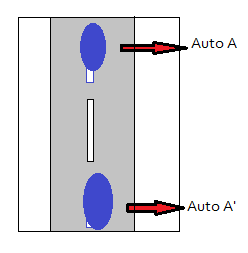 